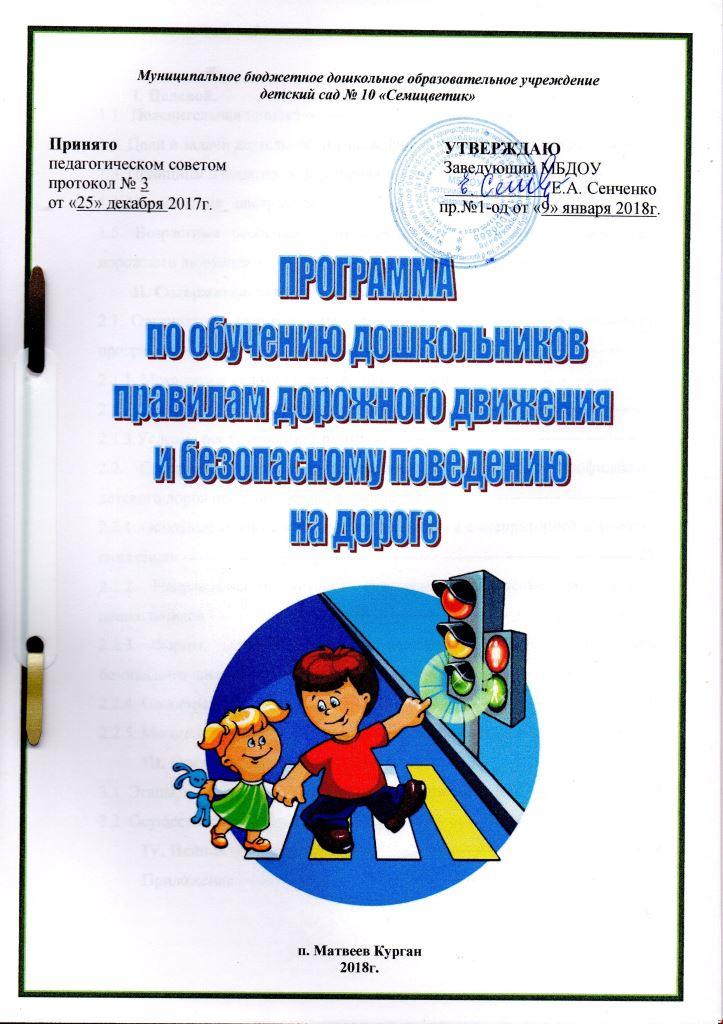 Содержание:I. Целевой.1.1.  Пояснительная записка ------------------------------------------------------------- 21.2. Цели и задачи деятельности учреждения по реализации программы ----- 51.3. Принципы и подходы к формированию программы -------------------------- 5 1.4. Направления   программы ---------------------------------------------------------- 71.5. Возрастные особенности ознакомления дошкольников с правилами дорожного движения --------------------------------------------------------------------- 8II. Содержательный.2.1. Организация воспитательно-образовательного процесса по реализации программы -------------------------------------------------------------------------------- 212.1.1. Механизм и условия реализации программы ------------------------------- 212.1.2. Ресурсное обеспечение программы ------------------------------------------ 212.1.3.Условия реализации программы ---------------------------------------------- 222.2. Содержание психолого-педагогической работы по профилактике детского дорожно-транспортного травматизма ----------------------------------- 222.2.1. Основные аспекты взаимодействия ребёнка с «территорией дорожного движения» -------------------------------------------------------------------------------- 232.2.2. Направления воспитания безопасного поведения на улице у дошкольников ---------------------------------------------------------------------------- 242.2.3. Формы, методы и средства ознакомления детей с правилами безопасного поведения на улице ------------------------------------------------------ 242.2.4. Ожидаемые результаты --------------------------------------------------------- 282.2.5. Мониторинг уровня освоения ПДД детьми -------------------------------- 29	III. Организационный3.1. Этапы организации образовательного процесса в ДОУ -------------------- 323.2. Осуществление контроля --------------------------------------------------------- 33	IV. Используемая литература ----------------------------------------------- 34	Приложение ----------------------------------------------------------------------- 35Целевой.1.1. Пояснительная записка.  Мы живем в большом посёлке, где из года в год стремительно растет число транспорта. Увеличение количества транспортных средств неизбежно вызывает интенсивность дорожного движения, усложняет и обостряет проблему организации взаимодействия, поведения людей, принимающих участие в дорожном движении.Современная дорога - объект повышенной опасности. Не случайно проблема безопасности дорожного движения входит в число наиболее острых вопросов человечества, ведь на российских дорогах теряют свою жизнь и здоровье гораздо больше людей, чем в авариях на всех других видах транспорта.    Процесс массовой автомобилизации, проходящий в нашей стране, характеризуется также неподготовленностью населения, особенно детей, к решению проблемы безопасного поведения на дорогах. Неподготовленность большинства пешеходов к выполнению сложных обязанностей по участию в процессе дорожного движения - не только трагедия человека, вышедшего на улицу, но и опасное социальное зло: при дорожных происшествиях погибают или становятся инвалидами, надолго теряют трудоспособность рабочие, служащие, учащиеся - те, кто создает материальные и духовные ценности.На этапе дошкольного детства одна из наиболее важных задач для ребенка – научиться правилам жизни во взрослом мире – мире спешащих людей и машин. Помочь ребенку войти в этот мир с максимальными приобретениями и минимальным риском – обязанность взрослых.Иногда приходится видеть аварийные ситуации на дорогах, где виновниками являются как водители, так и пешеходы, среди которых есть дети.  Наряду с большим материальным ущербом, результатом дорожно-транспортных происшествий нередко являются психологические и физические травмы участников дорожного движения, потеря жизни. Особую категорию пострадавших в результате ДТП составляют дети-пешеходы и дети-пассажиры - самые незащищенные категории участников дорожного движения. Анализ ДТП с участием дошкольников показывает, что их личный опыт при оценке дорожной ситуации недопустим. Ведь у ребенка, даже если он выполняет правила для пешеходов, возникают трудности с переходом проезжей части дороги в силу своих возрастных и психофизиологических особенностей поведения. Но иногда дошкольники становятся не только жертвами, но и виновниками ДТП: копируют поведение взрослых, не понимая опасности, выбегают на проезжую часть перед близко движущимся транспортом, внезапно появляются из-за стоящих автомобилей и насаждений, выезжают на велосипеде и роликах и т.д. Решать проблему детского дорожно-транспортного травматизма необходимо через развитие нравственно - правовых убеждений, потребностей, привычек выполнять требования нормативных правовых актов, действующих в области обеспечения безопасности дорожного движения, не только у детей - дошкольников, но и у взрослых – педагогов и родителей.Все мы живем в обществе, где надо соблюдать определенные нормы и правила поведения в дорожно-транспортной обстановке.Сегодня методические рекомендации по реализации мероприятий «Десятилетие действий по обеспечению безопасности дорожного движения 2011-2020 гг.», федеральной  целевой программы «Повышение безопасности дорожного движения 2013-2020 гг.» предлагают с первых дней пребывания ребенка в дошкольном учреждении организовать образовательный процесс так, чтобы к моменту перехода из детского сада в школу он свободно ориентировался в ближайшем пространственном окружении, умел наблюдать и правильно оценивать дорожные ситуации, владел навыками безопасного поведения в этих ситуациях. Учитывая особую значимость работы в данном направлении, и то обстоятельство, что детский сад является самой первой ступенью в системе непрерывного образования, педагогическим коллективом муниципального бюджетного дошкольного образовательного учреждения детского сада №10 «Семицветик» было принято решение разработать программу по обучению дошкольников правилам дорожного движения и безопасному поведению на дороге, в которой особое внимание уделяется обучению детей правилам дорожного движения.       Рабочая программа ориентирована на детей дошкольного возраста и направлена на то, чтобы дети успешно усвоили правила дорожного движения, узнали историю возникновения правил дорожного движения, смогли ориентироваться в дорожных ситуациях, на практике применяли свои знания.         Работая над составлением программы, учитывались требования регионального стандарта, изучались рекомендации работников ГИББД, интересы детей, их возрастные особенности.        Программа создана на основе программы работы дошкольных образовательных учреждений по предупреждению детского дорожно-транспортного травматизма «Приключения Светофора» (утверждена приказом №836/2396 от 20.11 2001г. ГУВД РО и Министерства образования РО), а также с учетом основной образовательной программы дошкольного образования МБДОУ детского сада №10 «Семицветик» (утверждена пр. №131-од от 29.08.2017г.).Реализация программы происходит в образовательной области социально-коммуникативное развитие. Обучение ПДД прочно связано со всеми разделами образовательной программы. Интеграция разных видов деятельности проводится в образовательных областях: речевое развитие, познавательное развитие, физическое и художественно-эстетическое развитие.  Работа осуществляется в комплексе всего образовательного процесса и в тесной связи с семьей, так как пример родителей – один из основных факторов успешного воспитания у детей навыков безопасного поведения на дороге. Разработанная программа направлена на создание условий для формирования у детей навыков осознанного безопасного поведения на дорогах и готовности к эффективным и обоснованным действиям в постоянно меняющейся дорожной обстановке.Программа предлагает систематическую, разноплановую работу, использование творческих форм обучения и воспитания детей, а также активные формы повышения компетентности педагогов и родителей в сотрудничестве с ГИБДД.В программе имеется приложение, где собран практический материал в помощь педагогам и родителям.Содержание программы соответствует Закону РФ «Об образовании в Российской Федерации», Конвенции о правах ребенка, действующим Правилам дорожного движения, реальным условиям дорожного движения регионального характера, учитывает психофизиологические, возрастные особенности воспитанников, опирается на следующие нормативные документы: статью 29 Федерального закона «О безопасности дорожного движения» № 196 – ФЗ от 10.12.1995г.;федеральную целевую программу «Повышение безопасности дорожного движения 2013-2020 гг.»;правила дорожного движения РФ, утверждены постановлением Совета Министров - Правительства РФ № 1423 от 23.10.1993 со всеми изменениями до 23 декабря 2017 года включительно (Постановление правительства РФ № 1621);указ Президента РФ от 15 июня 1998 г. N 711 "О дополнительных мерах по обеспечению безопасности дорожного движения" (с изменениями и дополнениями от 2 июля 2002 г., 3 мая 2005 г., 23 апреля 2007 г., 3 июля 2008 г., 23 декабря 2010 г., 27 октября 2011 г., 1 июня 2013 г., 4 апреля 2014 г., 1 апреля 2015 г., 16 мая 2017 г.); Указ Президента РФ от 31 марта 2010г. N 403 "О создании комплексной системы обеспечения безопасности населения на транспорте".Донести полезные знания дошкольникам, выработать потребность в соблюдении правил дорожного движения, подготовить к целесообразным действиям в сложных ситуациях на дороге, улице, способствовать активной пропаганде Правил в дошкольном учреждении – задача всех взрослых, находящихся в непосредственном контакте с детьми.Обеспечить информационно-методическое обеспечение педагогов по вопросам обучения детей правилам дорожного движения.Организовать консультативную помощь родителям, направленную на повышение ответственности за безопасность и жизнь детей на дорогах.1.2. Цели и задачи деятельности учреждения по реализации программыЦель программы:            Основной целью программы является формирование у воспитанников культуры безопасной жизнедеятельности, как участников дорожного движения и предупреждение детского дорожно-транспортного травматизма.Задачи программы:Приобретение учащимися знаний и навыков поведения на улице (как безопасно перейти улицу, перекресток и т.д.).Усвоение правил движения по дороге и выработка практических навыков, необходимых участникам дорожного движения, (как ходить по загородной дороге и переходить ее).Формирование умения понимать сигналы светофоров и регулировщиков.Усвоение знаний об играх детей, о том, где можно устраивать игры, ездить на санках, коньках, лыжах и т.д.Обучение учащихся правилам пользования автобусом, маршрутным такси (правила ожидания транспорта на остановке, правила посадки и высадки и т.п.). Формировать навык пространственной ориентировки, представления о направлении.Знакомство со значением важнейших дорожных знаков, линий дорожной разметки проезжей части улицы, дороги.Работа с родителями по воспитанию культуры поведения воспитанников на улице, в транспорте.Сотрудничество и взаимодействие с другими учреждениями (подразделениями ГИБДД, общественными организациями) по организации помощи в проведении работы, по обучению дошкольников правилам безопасного поведения на улицах и дорогах посёлка.Улучшение материально-технического обеспечения с целью повышения качества обучения.Воспитание дисциплинированности и сознательного выполнения Правил дорожного движения, культуры поведения в дорожно-транспортном процессе. 1.3. Принципы и подходы к формированию программы 	В основе программы лежат педагогические закономерности, инновационные и традиционные принципы, формы и методы обучения и воспитания.Принцип индивидуального и дифференцированного подхода предполагает учёт личностных, возрастных особенностей воспитанников и уровня их психического и физического развития. На основе индивидуального и дифференцированного подхода к учащимся, изучения черт их характеров, темперамента, установок, интересов, мотивов поведения можно воспитать у них положительные привычки, приучить к дисциплине, культуре поведения в сфере дорожного движения.Принцип взаимодействия “Дети – дорожная среда”. Чем меньше возраст дошкольников, тем легче формировать у них социальные чувства и устойчивые привычки безопасного поведения. Детское восприятие окружающей среды во многом определяется вербальной (словесной) информацией взрослых, обращающих внимание на светофор, пешеходный переход, опасность на дороге, скорость движения машин и т.д.Двигательная реакция определяется уровнем развития у детей центральных регуляторных физиологических механизмов, обеспечивающих равновесие. Необходимые двигательные навыки и умения они приобретают с возрастом в процессе обучения и воспитания.Принцип взаимосвязи причин опасного поведения и его последствия: дорожно-транспортного происшествия. Воспитанники должны знать, какие опасности могут подстерегать их в дорожной среде. Принцип возрастной безопасности. У младших дошкольников довольно рано появляется стремление самостоятельно гулять по улицам. С одной стороны, это надо одобрять, чтобы не тормозить развитие волевых качеств ребёнка. С другой – необходимо воспитывать понимание опасности дорожной среды и вырабатывать привычки, умения и навыки безопасного поведения. Важно иметь в виду и то, что у дошкольников наблюдается довольно большое расхождение между знаниями и фактическими действиями. Это объясняется, как правило, лёгкой отвлекаемостью, импульсивностью, спешкой, заинтересованностью, увлечённостью чем-либо, когда они находятся на дороге. Нужно формировать, развивать и совершенствовать целостность восприятия опасной дорожной среды, показывать конкретные безопасные действия выхода из опасных ситуаций.Принцип социальной безопасности. Воспитанники должны понимать, что они живут в обществе, где надо соблюдать определённые нормы и правила поведения. Соблюдение этих правил на дорогах контролирует Государственная инспекция безопасности дорожного движения. Инспектор дорожно-патрульной службы выявляет нарушителей среди водителей и пешеходов и наказывает их: предупреждает или штрафует. Правила дорожного движения нужно соблюдать для общей безопасности, так как неправильные действия ребёнка на улице и дороге опасны и для него самого, и для окружающих.Принцип самоорганизации, саморегуляции и самовоспитания. Этот принцип реализуется при осознании детьми правил безопасного поведения. Тогда они достаточно легко, без сопротивления регулируют свое поведение, наблюдают за сверстниками, замечают нарушения правил дорожного движения взрослыми и часто не понимают, и возмущаются, почему те поступают рискованно и не соблюдают правила. Для подкрепления самовоспитания нужен положительный пример взрослых. Поэтому педагог должен воспитывать не только дошкольников, но и родителей.1.4. Направления программыДанная программа:основывается на основных педагогических закономерностях, инновационных и традиционных принципах, формах и методах обучения и воспитания;дает системное изложение учебного материала, адресованного одновременно как субъектам обучения – педагогам, так и объектам – воспитанникам и их родителям;предлагает использование творческих форм обучения и воспитания детей;предлагает активные формы повышения компетентности педагогов и родителей, в том числе и в сотрудничестве с ГИБДД;имеет приложения, где собран практический материал в помощь педагогам и родителям.1. Организационное направление: Нормативно–правовое обеспечение:подготовка приказов, регламентирующих работу ДОУ по профилактике ДДТТ; разработка локальных нормативно-правовых актов и локальных актов по проведению акций, массовых мероприятий и т.п.;  Разработка программ и рекомендаций: составление программы по обучению воспитанников ПДД;  разработка плана работы по ДДТТ на текущий год;анализы работы за год;мониторинг уровня освоения детьми рабочей программы. 2. Учебно-методическое направление: Научно–методическое сопровождение:обучение ПДД по программе;  практическая отработка навыков, необходимых участникам дорожного движения;  методическая копилка материалов для работы с детьми, родителями, педагогами;проведение викторин, соревнований, конкурсов познавательной направленности;  использование информационно – коммуникативных технологий. 3. Информационное направление: выпуск памяток;  оформление уголка безопасности;  работа с родителями. 4. Агитационно-пропагандистское направление: недели безопасности дорожного движения «Внимание, дети»;  конкурсы творческих работ детей;социальные акции совместно с родителями.  5. Материально-техническое направление: Создание предметно-развивающей педагогической среды:поддержание материальной базы, содержание ТСО в рабочем состоянии; изготовление самостоятельно буклетов, брошюр по ПДД.1.5. Возрастные особенности ознакомления дошкольников с правилами дорожного движенияМладший дошкольный возраст (с 2- 3л.)Воспитание у детей умения ориентироваться в ближайшем окружении начинается с первых дней пребывания их в дошкольном учреждении.Даже самые маленькие дети (до 3 лет) уже могут узнавать и называть то, что они видят во дворе, на улице: дом, машина, тётя, мяч и т.п. В этом возрасте необходимо продолжать учить детей различать предметы, называть их, выбирать по размеру и цвету, выделяя красный, зелёный, жёлтый.В этот период происходит активное обогащение опыта детей разнообразными сенсорными впечатлениями, возрастает интерес к окружающему и, особенно, к средствам передвижения. Необходимо знакомить детей с транспортом, характерным для местности, в которой живут дети. Наблюдать с детьми за транспортом, узнавать и показывать грузовые и легковые машины, автобус, правильно называть их, различать части машины: кабина, руль, кузов, прицеп, колесо. Учить различать пассажирский транспорт: трамвай, троллейбус, автобус, маршрутное такси, поезд и обращать внимание на то, что в этом транспорте ездят люди, а в грузовом транспорте возят грузы.Учить детей переносить в игры впечатления, полученные на прогулке: шофёры едут на машинах, по улицам гуляют люди; построим улицу, где едут машины. Учить детей в играх общаться друг с другом в соответствии с взятыми на себя ролями: шофёр и пассажир, шофёр и пешеход. Закреплять навыки организованного поведения на улице: вести себя спокойно, не кричать, не мешать окружающим.У ребёнка 2-3 лет восприятие тесно связано с действиями. В раннем возрасте ребёнок без особых усилий быстро и качественно запоминает то, что связано с игрой. Двухлетний ребёнок способен различать основные цвета. Для этого используются игрушки соответствующих цветов. Кроме того, ребёнок по этим цветам определяет свои вещи. Следующий шаг должен быть сделан в сторону усвоения функциональной нагрузки цвета, как соответствующего цвета светофора. В первой младшей группе детей учат различать красный и зелёный цвета. Детям при этом можно пояснить, что красный и зелёный цвета соответствуют сигналам светофора для пешеходов. Красный сигнал запрещает движение, а зелёный разрешает (желательно показать им сначала светофоры с кружочками, а затем с человечками). При проведении игры «Красный – зелёный» воспитатель поясняет, что, если он показывает красный кружок – надо стоять, а если – зелёный – повернуть голову налево и направо, а потом шагать. Так закрепляется привычка осматриваться перед выходом на проезжую часть даже на зелёный сигнал светофора. Чтобы не только закрепить у детей знания о цвете, но и научить их действовать в соответствии правилами-цветами, можно проводить подвижную игру «Поезд». Игра повторяется несколько раз, пока дети не «приедут домой». Играя с игрушками, дети 2-3 лет очень любят прятать их, а затем вынимать и показывать. Это можно использовать для закрепления знаний о цветах. Воспитатель предлагает детям посмотреть, какие огоньки зажигаются на макете светофора. В отверстия-круги поочерёдно вставляются цвета. Таким образом, дети усваивают, в каких местах горизонтально или вертикально расположенного светофора может появиться тот или иной цвет. После таких игр можно предложить детям нарисовать шарики, кружочки- «Глазки» светофора. В задании надо указать, чтобы шарики, кружочки расположились «как на светофоре». Игры и занятия детей раннего возраста следует постоянно связывать с их наблюдениями на улице. Прежде, чем организовать с детьми игру «Шофёры», следует понаблюдать, как едет машина по дороге. На безопасном расстоянии понаблюдать, как водитель заводит машину, обратить внимание, что машина может ехать вперёд и назад, разворачиваться, и что в этот момент водитель может не заметить ребёнка, который стоит близко к машине. Понаблюдав на безопасном расстоянии, как быстро проезжают машины по дороге, показать дорожки, где ходят люди. С детьми 3-х лет проводятся целевые прогулки по ближайшим улицам, в ходе которых дети наблюдают, где ходят люди и ездят машины. Эти впечатления они могут закрепить во время постройки из строительного материала на тему «Наша улица». Следует развивать у детей желание сооружать постройки по собственному замыслу и по условиям: гаражи для машин, свою улицу, стоянку для машин.	У детей 2-3 лет в результате общения с родителями, занятий в детском саду должны начать активно формироваться следующие привычки, навыки, правила:-по улицам ходить одному нельзя, можно только с родителями или с другими взрослыми;-дорогу можно переходить, только держась за руку взрослого человека;-дорога таит в себе опасность (воспитатель здесь должен очень чётко чувствовать границу целей: воспитывается не страх пред машинами, техникой и дорогой, а чувство опасности).Младший дошкольный возраст (с 3- 4л.)У ребёнка 3-4 летнего возраста при ознакомлении с новыми незнакомыми предметами сохраняется, как и в более раннем возрасте, тесное взаимодействие восприятия и двигательных действий. Поэтому ребёнку нужен непосредственный контакт с изучаемым предметом. При первом ознакомлении с любым объектом немногочисленные движения его глаз осуществляются внутри видимой фигуры. Поэтому вероятность зрительного узнавания сложных, незнакомых ребёнку предметов находится на уровне случайности (50%). Память носит непроизвольный характер. Ребёнок не ставит перед собой цели запомнить какие-либо объекты или слова. Они запоминаются как результат восприятия и наиболее точно и прочно в тех случаях, когда образы или явления эмоционально окрашены.Необходимо учить детей:- различать проезжую часть дороги, тротуар, обочину, понимать значение зелёного и красного сигналов светофора; - ориентироваться в пространстве, согласовывая свои движения с определёнными правилами (на красный свет – стоять, на красный – двигаться); - останавливаться на краю тротуара и самому никогда не выходить на проезжую часть дороги; - передавать в своих рисунках, аппликациях, лепных изделиях впечатления, полученные на улице: машина, поезд, маленькие дорожки, по которым идут люди и большие дороги, по которым едут машины, светофор. Детей 4-го года жизни более детально знакомят с ближайшим пространственным окружением. Во время целевых прогулок они уже могут различать виды транспорта. Определять, какие грузы они перевозят, где и как двигаются пешеходы (по тротуарам и пешеходным дорожкам, придерживаясь правой стороны), какие бывают улицы, по которым ездит транспорт: узкие, где транспорт движется только в одну сторону, широкие, где транспорт может ехать в несколько рядов навстречу друг другу.Наблюдая с детьми за проезжающим транспортом, на конкретных примерах необходимо раскрывать понятие быстро-медленно (сравнить две движущиеся машины, которые обгоняют друг друга; человек идёт медленно, а машина едет быстро и т.д.). Желательно, чтобы дети сами рассказывали о том, что они видят вокруг себя, устанавливали причинно-следственные связи и зависимости (транспорт остановился – и люди начали переходить дорогу, люди перешли – транспорт поехал). Дети должны свободно пользоваться такими терминами как дорога, улица, тротуар, проезжая часть. Во второй младшей группе дети продолжают знакомиться с различными видами транспортных средств: грузовыми и легковыми автомобилями, маршрутными транспортными средствами (автобусами, троллейбусами, трамваями). Ребята рассматривают иллюстрации с изображением машин, наблюдают за транспортом во время прогулок. Они уже знают, что транспортные средства имеют разные «габариты». Здесь уместно отработать умение ребёнка «видеть» большое транспортное средство (стоящее или медленно движущееся) как предмет, который может скрывать за собой опасность. Используя различные иллюстрации, наглядные пособия важно научить детей самих находить такие предметы на дороге (транспортные средства, деревья, кустарники, сугробы). А затем в ходе практических занятий выработать привычку выходить из-за мешающих обзору предметов, внимательно глядя по сторонам. Рассказывая о назначении маршрутных транспортных средств, воспитатель знакомит детей с правилами поведения в общественном транспорте, впоследствии закрепляя полученные знания на практике. Умение правильно вести себя в общественном транспорте должно стать привычкой.	После неоднократных наблюдений, необходимых для того, чтобы дети лучше усвоили, зачем нужны разные виды транспорта, кто ими управляет, почему правила дорожного движения должны быть обязательны для всех, проводятся специальные беседы с детьми, в ходе которых они сами должны ответить на вопросы воспитателя. Желательно, чтобы примеры и объяснения были близки интересам детей. Например, повар не смог бы перейти дорогу, так как машины не останавливались, не смог бы вовремя сварить завтрак для детей; врач не успел бы к больному; мамы не смогли бы отвести детей в детский сад и опоздали бы на работу и т.д. После проведённых наблюдений и просмотров следует организовать продуктивные виды деятельности, конструирование, моделирование на тему: «Наш детский сад», «Моя дорога в детский сад», «Моя улица» с использованием транспортных игрушек. При этом очень важно, чтобы дети вспомнили и объяснили, почему пассажирский транспорт ближе к тротуару, а специальный – к середине проезжей части улицы. Хорошо использовать игру с разрезными картинками.В этом возрасте необходимо как можно чаще упражнять детей в умении ориентироваться в пространстве, определять направление от себя, двигаться в этом направлении. Во время прогулки дети определяют правую часть тротуара и придерживаются её. Дети должны учиться определять положение того или иного предмета по отношению к себе (впереди меня – забор, за ним – дом, справа от меня – машина, слева – дорога и т.д.).В течение года с детьми проводится несколько целевых прогулок к улицам с насыщенным транспортным движением, где они наблюдают за работой светофора, взаимодействием пешеходов и транспорта, знакомятся со специальной разметкой на дороге и дорожными знаками: пешеходный переход (подземный, наземный). Определив с детьми, какая перед ними дорога (узкая, с односторонним движением, с двусторонним движением, или широкая, многорядная) воспитатель обращает внимание на пешеходный переход и одновременно на обозначающий его знак. Объясняет, что только в этом месте можно переходить проезжую часть. Если же переход регулируется светофором, дети должны наблюдать в течение определённого времени, чтобы сигналы светофора сменились несколько раз. При этом воспитатель акцентирует внимание детей, что движение пешеходов и транспорта начинается только на зелёный цвет светофора, а на красный – все стоят. Жёлтый цвет предупреждает и водителей, и пешеходов о смене сигнала. Закрепление полученных впечатлений необходимо организовывать на занятиях, в играх, беседах, в практикумах на макетах, фланелеграфе.	У детей 3-4 лет в результате накопленного жизненного опыта, занятий в детском саду, общения с родителями должны начать активно формироваться следующие привычки, навыки, правила:-по улицам ходить одному нельзя, можно только с родителями или с другими взрослыми;-если подошёл к краю тротуара один, остановись и ни при каких условиях один не ступай на проезжую часть дороги;-дорогу можно переходить, только держась за руку взрослого человека;-дорога таит в себе опасность (воспитатель здесь должен очень чётко чувствовать границу целей – воспитывается не страх пред машинами, техникой и дорогой, а чувство опасности);-транспорт и дорога могут быть безопасными, если выполнять определённые правила и требования.Средний дошкольный возраст (с 4- 5л.)      В этом возрасте нервная система детей также неустойчива и склонна к быстрому истощению, условные рефлексы быстро образуются и также быстро исчезают. Потребность в движении преобладает над осторожностью, процессы раздражения и возбуждения сильнее процессов торможения. У детей данного возраста выражено стремление подражать взрослым и более старшим детям, свойственна переоценка своих возможностей. 	Поле зрения ребёнка 4-5 лет на 20% меньше, чем у взрослого.  Когда дети бегут, они смотрят только вперёд, в направлении бега. Поэтому машины слева и справа остаются ими незамеченными. Они видят только то, что находится напротив. Реакция у детей также замедленная. Чтобы воспринять обстановку, обдумать её, принять решение и действовать, у ребёнка уходит 3-4 секунды, что может оказаться опасным для жизни. 	Из-за маленького роста у ребёнка шаг не такой длинный, как у взрослого, поэтому, пересекая проезжую часть, он дольше находится в зоне опасности.	Дети не в состоянии на бегу сразу же остановиться, поэтому на крик родителей или сигнал автомобиля они реагируют со значительным опозданием. Мозг детей 4-5 лет не в состоянии уловить одновременно более одного явления. Внимание ребёнка сосредоточено только на том, что он делает. 	Самыми распространёнными ошибками, которые совершают дети, являются: неожиданный выход на проезжую часть в неустановленном месте, выход из-за стоящего транспорта, неподчинение сигналам светофора.	В средней группе следует продолжать работу, начатую в младших группах. Учить детей ориентироваться на участке детского сада и расположенных поблизости улицах; знакомить с названиями общественно – бытовых зданий в ближайшем окружении; развивать наблюдательность и любознательность детей, продолжая знакомить их с правилами дорожного движения. Учить детей устанавливать простейшие связи во взаимоотношениях пешеходов и водителей транспорта. Расширять знания об общественном транспорте, познакомить с трудом шофёра. Продолжать учить детей определять и называть местоположение транспорта, человека, изменения в их движении: едет, идёт, бежит, переходит, поворачивает, останавливается, далеко, близко. Учить детей составлять небольшой рассказ о дорожной ситуации по содержанию сюжетной картинки. Учить детей изображать в рисунке несколько предметов, располагая их на всём листе, связывая их единым содержанием (улицы нашего города, водители и пешеходы, дети вышли гулять). Учить рассказывать о себе: на чём ездил, как это происходило, где стоял или сидел, за что держался, кто и что сделал неправильно. 	В этом возрасте необходимо как можно чаще упражнять детей в умении ориентироваться в пространстве, определять направление от себя, двигаться в этом направлении: направо, налево, вперёд, назад, вверх, вниз; знать правую и левую руку. Во время прогулок дети определяют правую часть тротуара и придерживаются её. Дети должны учиться определять положение того или иного предмета по отношению к себе (впереди меня – забор, за ним – дом, справ от меня – машина, слева – дорога и т.д.).В течение года с детьми проводится несколько целевых прогулок к улицам с насыщенным транспортным движением, где они наблюдают за работой светофора, взаимодействием пешеходов и транспорта, знакомятся со специальной разметкой на дороге и дорожными знаками: пешеходный переход, остановка транспорта. Определив с детьми, какая перед ними дорога: узкая, с односторонним движением, с двусторонним движением, или многорядная, воспитатель обращает внимание на пешеходный переход и одновременно на обозначающий его знак. Объясняет, что только в этом месте можно переходить проезжую часть.Закрепление полученных впечатлений от целевых прогулок и экскурсий необходимо организовать на занятиях и в играх: соорудить макет улицы, составить план-схему дороги в детский сад, нарисовать светофор, улицу, транспорт. Знания о разных видах транспорта хорошо закреплять с помощью разрезных картинок. «Оживить» движение на дороге поможет фланелеграф или макет улицы с набором соответствующих фигурок. Выкладывая различные варианты движения на дороге, воспитатель предлагает детям прокомментировать ситуации. В средней группе, закрепляя понятия «тротуар» и «проезжая часть», дети знакомятся с местами движения машин и людей, отрабатывают навык хождения по тротуару, придерживаясь правой стороны.Новым для них будет разговор о пешеходном переходе, его назначении. Дети должны научиться находить его на иллюстрациях в книгах, на макетах. После чего следует объяснить детям важность правильного поведения на самом пешеходном переходе и при подходе к нему (остановиться на некотором расстоянии от края проезжей части, внимательно осмотреть проезжую часть, повернув голову налево, а затем направо, при движении до середины дороги контролировать ситуацию слева, а с середины дороги – справа).С детьми 4- 5 лет необходимо во время практических занятий регулярно отрабатывать навыки перехода проезжей части. Легче всего это сделать в игре. В группе или на игровой площадке обозначить проезжую часть, тротуары и пешеходный переход. Каждый ребёнок должен подойти к пешеходному переходу, остановиться на некотором расстоянии от него, внимательно осмотреть проезжую часть, повернув голову налево, а затем направо, убедившись, что транспорта нет, выйти на пешеходный переход, при движении до середины дороги контролировать ситуацию слева, а с середины дороги – справа. Все действия детей должны быть доведены до автоматизма, правильное поведение на пешеходном переходе должно стать привычкой.	К пяти годам у детей формируются следующие привычки, навыки и правила, дополнительно к тем, которые сформировались в предыдущий год:-ходить можно только по тротуару;-при движении по тротуару есть свои правила: ходить надо, придерживаясь правой стороны;- нельзя по тротуарам бегать, это мешает другим пешеходам и опасно, так как можно выбежать на проезжую часть дороги;-движение на дороге регулирует светофор;-для машин светофор имеет три цвета, для пешеходов – два;-улицу можно переходить только тогда и там, где переход разрешён. Если есть подземный переход, то дорогу можно переходить только по этому переходу; - даже если переходишь по правилам (на зелёный свет светофора и по переходу), всё равно надо быть осторожным, водители могут нарушить правила и поехать, когда для пешеходов горит зелёный свет.Старший дошкольный возраст (с 5- 6 л.)    У ребёнка 5-летнего возраста почти все процессы активности мозга (образование, кратковременное хранение информации, воспроизведение следов возбуждения) происходят на подсознательном уровне. Активизация его внимания возможна лишь при условии эмоционально окрашенных стимулов. Восприятие им дорожной среды непосредственно. Его действия подчинены быстро меняющимся замыслам. Он легко воспринимает то, что можно ярко представить и эмоционально пережить. Поэтому, попав в зону движущегося транспорта, ребёнок отвлекается на всё, что его в данный момент заинтересует. Он может активно реагировать не на ту машину, которая представляет опасность, а на более яркую, привлекательную. Ребёнок пяти лет лучше ориентируется в происходящем на расстоянии до 5 метров. Ему трудно заметить и точно оценить действия, которые происходят на большем расстоянии.В старшей группе воспитатель не только уточняет и дополняет имеющиеся у детей знания, но и готовит их к решению практических задач, связанных с дорожными ситуациями, встречающимися в жизни. Ориентируясь в пространстве, дети учатся определять положение того или иного предмета не только по отношению к себе, но и по отношению к другим (слева от Коли – машина, перед ним – дорога с пешеходным переходом). Упражняясь в описании простых ситуаций по отношению к себе и другим детям, дошкольники должны уметь не только подчиняться указаниям в направлении движения, но и сами управлять направлением движения других детей (Лена, иди вперёд, поверни голову налево, стой, поверни голову направо, иди вперёд, остановись, пройди назад таким -  же путём). Очень хорошо развивают координацию собственных движений такие детские игры, как «Перебежки», «Горелки», «Стоп».Продолжать учить детей свободно ориентироваться на участке детского сада и в ближайшем микрорайоне (где находится школа, магазин, аптека, поликлиника, почта). Ориентироваться в многообразии транспортных средств своей местности, на чём можно проехать от дома до детского сада, магазина, поликлиники, каким транспортом пользуются родители. Познакомить детей с правилами поведения в общественных местах (в транспорте): вести себя сдержанно, не привлекать излишнего внимания, разговаривать негромко, соблюдать порядок, чистоту; уступать в транспорте место старшим, младшим и инвалидам. Старших дошкольников следует более детально знакомить с различными видами транспорта, в котором ездят по земле, по воде и по воздуху.В практике наиболее распространёнными бывают травмы во время движения автобуса, маршрутного такси. Поэтому чрезвычайно важно изучить с детьми расположение посадочных площадок и кресел, правила посадки, подготовки к выходу из автобуса, его обхода (только немного подождав пока он отъедет, чтобы видеть встречный транспорт и тот, который едет за автобусом). Следует обратить внимание детей на то, что нельзя прислоняться к двери, держаться руками за дверь (может открыться, прищемить пальцы, руку); во время движения нужно держаться за поручни, так как может быть резкая остановка автобуса. Дети должны знать, где в транспорте находятся места для пассажиров с детьми, инвалидов, как оплатить проезд.Со старшими дошкольниками целевые прогулки по улицам проводятся значительно чаще, чем с малышами. В ходе этих прогулок дети упражняются в правильном выполнении правил для пешеходов: ходить только по тротуарам, придерживаясь правой стороны, идти спокойно, не шуметь, не мешать другим пешеходам; переходить улицу в местах, где имеется пешеходная дорожка или указатели перехода; осмотреть дорогу в обоих направлениях, прежде чем выйти на проезжую часть; переходя улицу при двустороннем движении, смотреть вначале налево, а дойдя до середины – направо. Если имеется островок безопасности, педагог объясняет, для чего он предназначен: те пешеходы, которые не успели перейти улицу, должны остановиться на этом месте и подождать, пока загорится опять зелёный свет, чтобы продолжить путь. Стоять надо спокойно, не меняя место (вперёд – назад).После того, как дети познакомятся с видами светофоров и хорошо усвоят последовательность сигналов, необходимо научить детей распознавать, что означают положения регулировщика. Если нет возможности провести наблюдения за работой регулировщика, то можно использовать плакаты, таблицы, слайды, диафильмы. Показывая картинки, рассказывая по ним и включая детей в диалог, воспитатель помогает им визуально представить движение транспорта и пешеходов, действия регулировщика, понять опасные и безопасные действия в конкретных ситуациях. В результате у старших дошкольников формируется умение наблюдать, сравнивать, анализировать, обобщать наглядную информацию и переносить её в конечном итоге на своё поведение на улицах и дорогах. С детьми 5-6 лет следует продолжать во время практических занятий регулярно отрабатывать навыки перехода проезжей части. В старшей группе дети должны получить чёткие представления о том, что правила дорожного движения, направлены на сохранение жизни и здоровья людей, поэтому все обязаны их выполнять.Необходимо выработать у детей положительное отношение к закону. Продолжать знакомить детей не только с Правилами дорожного движения, знаками, но и с причинами дорожно-транспортных происшествий. Полученные знания закреплять в играх, в игровых обучающих ситуациях, в беседах и рассказах детей.Привычки, навыки и правила, которые усваивают дети старшего дошкольного возраста:	-если возникла необходимость сойти на проезжую часть дороги и тем более перейти дорогу, надо остановиться, осмотреться, посмотреть налево – направо, выйти на проезжую часть, глядя налево, а, дойдя до середины дороги – посмотреть направо;-регулировщик на дороге отменяет все другие знаки и сигналы, в том числе сигналы светофора;  -когда едешь в автобусе, другом виде транспорта надо обязательно за что-то держаться, чтобы не упасть при резком торможении;-играть возле дороги и даже стоять у края проезжей части дороги – опасно;-выйдя из транспорта не надо спешить. Лучше подождать, пока трамвай, автобус, троллейбус отъедут от остановки, а потом, оглядевшись, можно переходить дорогу.Старший дошкольный возраст (с 6 - 7л.)В 6-7 лет благодаря расширению поля зрения и развитию глазомера у ребёнка увеличиваются возможности проследить события, совершающиеся в 10-метровой зоне, но оно по-прежнему настолько мало, что составляет десятую часть поля зрения взрослого человека.Скорость реакции у дошкольника 6-летнего возраста на световой или звуковой раздражитель выше, чем у детей, более старшего возраста. Можно предположить, что в связи с подвижностью детей, их повышенной возбудимостью, наличием сравнительно коротких нервных путей от рецепторов к мышцам, время реакции у них должно быть коротким. Однако это не так. Несовершенство многих нервно-психических функций значительно увеличивает время реакции. У детей данного возраста много времени уходит на то, чтобы отличить один сигнал (раздражитель) от другого для выбора правильного направления движения.У дошкольника неустойчивое и быстрое истощение нервной системы, процессы возбуждения преобладают над процессами торможения, быстро образуются и исчезают условные рефлексы, потребность в движении преобладают над осторожностью. Клетки коры головного мозга легко истощаются, и быстро наступает состояние утомления и рассеянности.Стремление играть в любых ситуациях способствует непредсказуемости и импульсивности в поведении ребёнка. Находясь на улице, ребёнок получает много новых впечатлений. Он переполняется эмоциями: радуется, удивляется, проявляет к чему-то интерес и совсем не обращает внимания на опасности дорожной среды. Он может побежать на дорогу за укатившимся мячом или неожиданно появиться на дороге на велосипеде, роликовых коньках, самокате и т.д., не понимая опасности движущегося транспорта.У дошкольника отсутствует способность быстро принимать решения, формировать пространственные программы движения, соразмерять скорость движущегося автомобиля с тем расстоянием, на котором этот автомобиль находится от него, предугадывать все возможные варианты поведения водителя. В экстремальной ситуации, когда ребёнок поставлен перед выбором, как поступить, но легко теряется, впадает в состояние безысходной опасности, незащищённости. Чем труднее ситуация, тем сильнее развивается торможение в центральной нервной системе ребёнка.Дошкольник плохо распознаёт источники звуков. Он слышит только те звуки, которые ему интересны. Ему трудно определить, с какой стороны поступают звуковые сигналы. Ребёнок не может перевести свой взгляд с близких объектов на дальние и наоборот. Есть и индивидуальные особенности поведения дошкольника. Так, для ребёнка с сильной нервной системой приятны шумные игры, громкое радио, яркий свет. Чем сильнее раздражитель, тем большая у него скорость реакции. И при громком сигнале автомобиля такой ребёнок отреагирует быстро.  Ребёнок со слабой нервной системой в этом случае может испугаться, оказаться в замешательстве. У него при сильных раздражителях возникает противоположная реакция – реакция торможения.У дошкольника не развита координация движений, и он не может одновременно выполнять сразу несколько действий. Из-за своего небольшого роста он не может целостно обозревать происходящее на дороге. Ребёнок считает, что если он видит автомобиль, то и водитель тоже видит его и объедет. Как правило, из-за закрывающих обзор препятствий: стоящего транспортного средства, зелёных насаждений, сугроба снега, торговых палаток, взрослых пешеходов – водитель не видит ребёнка, выбегающего на проезжую часть, и совершает наезд.Дошкольник не способен видеть издалека приближающиеся транспортные средства и оценивать дорожную ситуацию. Он начинает наблюдение за движением на дороге, только подойдя к краю проезжей части.	Ребёнок по-разному реагирует на различные виды транспортных средств. Он боится больших грузовых, автобусов, троллейбусов и недооценивает опасности легковых автомобилей, мотоциклов, велосипедов. Дошкольник не понимает, что автомобиль не может остановиться мгновенно, даже если водитель видит ребёнка.Исследования психофизиологов показывают, что у дошкольника не развито боковое зрение, угол зрения в 10 раз меньше, чем у взрослого. Время реакции ребёнка на опасность с момента её обнаружения составляет 1,3-1,5 секунд, а у взрослого 0,6-0,8 секунд. Чем опаснее ситуация на дороге, тем более медленно и неправильно он принимает решение, так как теряется, не зная, что дальше делать. Именно поэтому дошкольника нельзя одного отпускать на улицу и взрослые всегда должны держать его за руку.Дети 6-7-летнего возраста – это будущие первоклассники, которым придётся вскоре самостоятельно переходить улицу. Они должны быть подготовлены к этому.Деятельность старшего дошкольника в дорожных ситуациях состоит из четырёх тесно взаимосвязанных и переплетающихся между собой этапов:-восприятие информации (умение смотреть и видеть, слушать и слышать, чувствовать сигналы, которые посылает улица);-обработка информации (определение уровня опасности или безопасности);-выработка и принятие наиболее безопасного решения;-исполнение принятого решения.Учитывая, что дорожные ситуации – это интенсивный динамический процесс (на каждый сигнал светофора отводится от нескольких секунд до полминуты), все эти этапы должны укладываться в определённый промежуток времени. Умение предвидеть – это не только знать, но прежде всего, уметь быстро выбрать нужный вариант решения дорожной задачи. Поэтому всю работу с детьми необходимо строить так, чтобы они постоянно упражнялись в приобретении трёх групп навыков: сенсорных, мыслительных и двигательных. Так, во время наблюдения дорожной ситуации дети постоянно анализируют, насколько они опасны и безопасны. Особые трудности испытывают дети при определении расстояния и скорости движущегося транспорта и в связи с этим не могут правильно спланировать своё поведение. Полезным может быть наблюдение за транспортным потоком, когда дети по сигналу воспитателя «засекают» нужную машину, которая едет в направлении к ним, и начинают все вместе считать до тех пор, пока машина (автобус) не поравняется с детьми. Сравнивая несколько таких отсчётов, дети приобретают опыт, у них развивается не только глазомер, но и чувство времени при оценке движущегося транспорта. Во время таких наблюдений воспитатель обращает внимание на то, что за крупным транспортом может ехать мотоцикл, небольшая машина… Опасность скрытого транспорта в том, что происходит на дороге. За большим транспортным средством может выехать машина, увеличив скорость для обгона, в тот момент, когда пешеход будет переходить дорогу, пропустив транспорт, который он видит. Такие ситуации следует постоянно моделировать на фланелеграфе и других игровых полях.Дети этого возраста должны хорошо знать свой микрорайон, особенно места пересечения улиц, где и какие стоят знаки. Проводя целевые прогулки по улицам в разное время года, наблюдая, как взаимодействуют пешеходы и транспорт, как работают светофоры, воспитатель акцентирует внимание на таких важных моментах для безопасности движения, как освещение, погодные условия, состояние дороги, количество пешеходов, их двигательная активность. В пасмурный день нужно обратить внимание детей на плохую видимость на дороге, что одинаково опасно и для пешехода, и для водителя. Если прогулка проводится зимой, следует обратить внимание на скользкую дорогу: пешеход может упасть на проезжей части, а машинам очень сложно тормозить. Во время дождя или снега обратить внимание детей на то, что стекло кабины водителя, загрязняется и затрудняется видимость на дороге. В такую погоду пешеходы часто поднимают воротники, капюшоны, открывают зонты – это мешает обзору и очень опасно. Особую опасность для детей представляют перекрёстки как регулируемые, так и не регулируемые. Поэтому к месту перекрёстков следует провести несколько экскурсий, а затем смоделировать и обсудить, возможно, опасные ситуации, сделать зарисовки.Будущие школьники должны понимать знакомую символику, встречающуюся на улицах посёлка. Знакомство с дорожными знаками необходимо начинать с самых простых: пешеходный переход, движение пешеходов запрещено, круговое движение, прочие опасности, железнодорожный переезд со шлагбаумом, дети, пункт медицинской помощи. Это те знаки, которые должны знать пешеходы в первую очередь. В дальнейшем можно объяснить значение следующих знаков: остановка транспорта, ремонтные работы, перекрёсток, знаки сервиса: телефон, пункт питания, кемпинг и других.Чтобы закрепить знание детьми знаков, можно поиграть с ними в следующие игры:-О чём говорит этот знак: к картинке-ситуации предлагается знак, дети с помощью считалочки определяют, кто из них расскажет содержание картинки и знака.-Выбери знак и расскажи о нём: из набора знаков ребёнок выбирает понравившийся и рассказывает о нём.-Отгадай знак по описанию: дети делятся на две команды. По очереди одни описывают знак (как выглядит, где устанавливается, что разрешает или запрещает, о чём рассказывает), а другие дети отгадывают, что это за знак.-Какой здесь нужен знак: на фланелеграфе моделируется улица или загородная дорога, размещаются условные дома. На месте знаков пустые таблички. Дети вставляют нужные знаки, объясняют их значение.Чтобы знания, полученные на занятиях, экскурсиях, стали прочными и могли успешно применяться будущими школьниками, они должны быть действенными, органически сочетаться с реальным жизненным окружением детей. Детям можно предложить рассказать о своём пути от дома до детского сада, смоделировать на фланелеграфе или зарисовать его. Целесообразно использовать план-схему микрорайона, где находится детский сад, можно пометить улицы, перекрёстки, жилые дома и общественные здания. Дети сами могут придумать для этого символические изображения. Алгоритм заданий с планом-схемой.«Найди свой дом» - ребёнок находит по очертаниям свой дом и рисует рядом человечка.«Нарисуй свой маршрут в детский сад» - ребёнок ставит стрелки и попутно рисует дорожные знаки, которые есть по пути.«Нарисуй опасные места» - ребёнок отмечает символом опасные места, где может внезапно появиться транспорт, где плохой обзор.«Моя дорога в парк, к другу…» - рисование маршрута.«Найди свою остановку» - ребёнок отмечает остановку того автобуса, которым он может поехать к бабушке, в спортивную школу…	Все эти задания ребёнок выполняет графически, объясняет, а затем проделывает это практически. Первоначально ребёнок осваивает эти маршруты вместе с родителями. В дальнейшем он это делает более самостоятельно, то есть родители могут идти с ребёнком рядом и страховать его.	В этом возрасте необходимо формировать у детей самостоятельность и ответственность в действиях, связанных с переходом улицы, учить устанавливать причинно-следственные связи, выбирать наиболее безопасные маршруты движения от дома до детского сада, к магазину. Учить детей определять, предвидеть опасность дорожной ситуации и возможность её избегания, воспитывать у детей уважение к пешеходам и водителям.В результате проводимой работы у детей 6-7 лет сформируются следующие привычки, навыки, правила поведения:прежде чем куда-то идти – мысленно представить себе маршрут и отметить в нём места, представляющие наибольшую опасность;переходить дорогу только тогда, когда видишь её всю. Если есть загораживающий часть дороги, двигающийся транспорт – подождать, пока он пройдёт. Если стоящая машина, кусты или что-то ещё мешает видеть дорогу – пройти вдоль тротуара, пока не будет хорошего обзора;из всех маршрутов движения выбирать тот, который наиболее безопасныйреагировать на все изменения погоды и условий видимости как на повышение уровня опасности;улицы и перекрёстки никогда не переходить «по диагонали»;требования дорожных знаков, сигналов регулировщика и светофора не обсуждаются, а выполняются на 100%.Дошкольники по своим особенностям импульсивны, внимание их быстро переключается и рассеивается. Поэтому многим детям требуется индивидуальная работа над выработкой стиля поведения в дорожных ситуациях. Чтобы у ребёнка не появился страх перед дорогой и транспортом, надо стремиться сформировать у него уверенность в том, что, если он будет соблюдать осторожность и выполнять правила дорожной безопасности, с ни ничего плохого не случится.Реализация задач по воспитанию безопасного поведения дошкольников на улицах и дорогах в условиях ДОУ в рамках реализуемых программ позволит сформировать у детей необходимые представления, умения и навыки.В подготовительной к школе группе с детьми закреплять представления о том, что Правила дорожного движения, направлены на сохранение жизни и здоровья людей, поэтому все обязаны их выполнять. Продолжать выработать у детей положительное отношение к закону. Продолжать знакомить детей с причинами дорожно-транспортных происшествий. Полученные знания закреплять в играх, в игровых обучающих ситуациях, в беседах и рассказах детей.Педагогам необходимо самим чётко знать правила дорожного движения для пешеходов и требования, предъявляемые к передвижению с группой детей по улицам, дорогам и в транспорте.II. Содержательный2.1. Организация воспитательно-образовательного процесса по реализации программы2.1.1. Механизм и условия реализации программыДля реализации задач по обучению дошкольников правилам дорожного движения необходимо проводить соответствующую работу с педагогическим коллективом. А в целях повышения эффективности работы по профилактике детского дорожно-транспортного травматизма в дошкольном учреждении необходимо дополнительно осуществить:установить межведомственное взаимодействие дошкольного учреждения и отдела ГИБДД района;Разработать совместный план работы с отделом ГИБДД;Систематически рассматривать вопросы обеспечения безопасности всех участников воспитательно-образовательного процесса на совещаниях педагогических работников и административных совещаниях при заведующем;На базе дошкольного учреждения проводить методические мероприятия по предупреждению дорожно-транспортного травматизма и пропаганде основ безопасности и правил дорожного движения.2.1.2. Ресурсное обеспечение программы:1. Центр ПДД во всех возрастных группах.2. Наглядный материал:- транспорт различного функционального назначения; - настольно-печатные игры; - дидактические игры по ПДД;- плакаты, иллюстрации, сюжетные картинки, отражающие дорожные ситуации;- атрибуты для сюжетно-ролевой игры “Транспорт”; - дорожные знаки.3. Методический инструментарий.4.   На 2 этаже имеется зона дорожного движения с соответствующими разметками: автодорога с перекрестком, велосипедной дорожкой дорожкой.
5. Подбор художественной литературы по ПДД.	Все это позволяет педагогам комплексно решать задачи обучения детей безопасному поведению в дорожной среде, учитывая возрастные особенности детей и уровень их психического и физического развития, воспитывать дисциплинированность и сознательное выполнение правил дорожного движения, культуру поведения в дорожно-транспортной среде.2.1.3.  Условия реализации программы Непосредственно образовательная деятельность осуществляется воспитателям групп на базе ДОУ.  Кадровое обеспечение: педагог, имеющий педагогическое образование, занимающийся самообразованием и способный привлечь к образовательной деятельности детей.  Информационное обеспечение: методические пособия, методические разработки занятий, специальная литература по всем разделам программы для работы педагога с детьми.  Материалы: • Демонстрационные картинки • Плакаты • Раздаточный дидактический материал • Макеты улиц • Схемы • Презентации, диски • Разнообразные игрушки: спецмашины, куклы, одетые в форму регулировщика • Различные атрибуты для игр: жезлы, знаки, светофоры, форменная одежда и т. д.  • Методическая и художественная литература, материал для чтения и заучивания наизусть.  • Сценарии праздников и развлечений.2.2. Содержание психолого-педагогической работы по профилактике детского дорожно-транспортного травматизма         Специфика содержания работы по профилактике детского дорожно-транспортного травматизма состоит в том, что данная программа позволяет реализовать в единстве задачи воспитания и непрерывного обучения детей культуре безопасности жизнедеятельности как участника дорожного движения. 	С целью повышения интереса у детей к изучению правил безопасного поведения на улицах и дорогах используются разнообразные формы проведения занятий и массовых мероприятий: сюжетно-ролевые игры, видео-презентации, познавательные игры, викторины, конкурсы рисунков, плакатов, стихотворений, турниры по знаниям ПДД, велотурниры и другие. 	Наряду с этим, традиционно используемые в ДОУ с целью пропаганды безопасного поведения на дорогах мероприятия, тоже подчинены определенной системе, позволяющей на протяжении всего обучения принимать участие в мероприятиях по обучению правилам безопасности дорожного движения, а именно: Познакомить детей со значением дорожных знаков, научить понимать их схематическое изображение для правильной ориентации на улицах и дорогах. Формировать у детей навыки и умения наблюдения за дорожной обстановкой и предвидеть опасные ситуации, умения обходить их, а в случае попадания в такие ситуации выходить из них с меньшим вредом для себя и окружающих.Формировать у детей навыки и привычки безопасного поведения на улице;Совершенствовать предметно-развивающую среду для организации образовательного процесса по обучению детей правилам дорожного движения.5. Расширять словарный запас детей по дорожной лексике.
6. Воспитывать навыки личной безопасности.
7. Активизировать работу по пропаганде правил дорожного движения и безопасного поведения на дороге среди родителей.
2.2.1. Основные аспекты взаимодействия ребёнка с «территорией дорожного движения»:Ребёнок – пешеходРебёнок – пассажир Ребёнок – водитель детских транспортных средств (велосипеда, самоката, санок, роликовых коньков и др.) Эти аспекты являются основой при построении системы работы в ДОУ по ознакомлению дошкольников с Правилами дорожного движения.Работа по воспитанию навыков безопасного поведения детей на улицах ни в коем случае не должна быть одноразовой акцией. Её нужно проводить планово, систематически, постоянно. Она не должна выноситься в самостоятельный раздел, а входить логическим элементом во все виды детской деятельности для того, чтобы полученные «теоретические» знания ребёнок пропускал через продуктивную деятельность и затем реализовывал в играх и повседневной жизни за пределами детского сада. Когда и сколько времени отводить на тот или иной вид деятельности с детьми в данном направлении определяет сам воспитатель в зависимости от условий, темы, сезонности, состояния детей, вида занятий и т.д. Для каждой возрастной группы необходимо определить цели и ориентиры, к которым должен стремиться воспитатель в своей работе с детьми. Целесообразно объединять некоторые темы (правила поведения на улице – оказание помощи – инвалидность), так как привлечение материалов из другого раздела поможет объяснить детям, какими могут быть последствия правильного и неправильного поведения на улице. К одним и тем же вопросам надо многократно возвращаться, стимулировать интерес ребят, привлекая к этому виду работы всех участников педагогического процесса: педагогов, родителей, общественность, бывших выпускников.2.2.2. Направления воспитания безопасного поведения на улице у дошкольников.I направление – через непосредственное восприятие окружающего мира, в процессе которого дети активно знакомятся с различными дорожными ситуациями. Воспринимают и называют предметы, явления, действия людей, их взаимоотношения между собой, анализируя эти отношения и делая выводы.II направление – через познание действительности с помощью рассказов родителей, воспитателей, чтения художественной литературы, просмотра мультфильмов, телепередач, диафильмов, подвижных, настольных и дидактических игр.Эти направления необходимо объединить для того, чтобы обогащались, закреплялись и уточнялись все сведения, полученные детьми, как в процессе непосредственного наблюдения окружающей жизни, так и из других источников.2.2.3. Формы, методы и средства ознакомления детей с правиламибезопасного поведения на улице.Основные формы деятельности данной программы: обучение, применение знаний на практике через практические занятия, соревнования, игры, практическая работа по проведению пропаганды безопасности дорожного движения через конкурсы, викторины и др. 1. Игровая деятельность:-подвижные игры;-дидактические игры;-настольно-печатные игры;-сюжетно-ролевые игры;-игры-драматизации и театрализованные игры;-игровые практикумы на транспортной площадке.2. Познавательная деятельность.Непосредственно образовательная деятельность. Теме ознакомления дошкольников с правилами дорожного движения может быть отведена часть занятия по любому разделу программы или занятие по ознакомлению с окружающим полностью.На занятиях по развитию речи рекомендуется использовать различные методы и приёмы по знакомству с правилами безопасного поведения, с основными видами и характеристиками движения, причинами и способами их измерения:-рассматривание картин и иллюстраций;-составление описательных рассказов по картине;-составление рассказов из личного опыта;-разучивание стихотворений-разыгрывание игровых обучающих ситуаций правильного и неправильного поведения на улице, в общественном транспорте и т.д.-решение проблемных задач и ситуаций-слушание аудиозаписей песенок, сказок-просмотр мультфильмов, слайдов.На занятиях по продуктивным видам деятельности целесообразно выполнять индивидуальные и коллективные работы соответствующей тематики, используя спектр возможностей для моделирования с различными материалами; раскрашивать картинки в книжках-раскрасках; В конструктивной деятельности предлагать детям строительный материал, при помощи которого можно построить дороги. Переезд, перекрёсток, различные здания, транспорт.На занятиях по развитию элементарных математических представлений необходимо создать условия для освоения правил уличного движения, связанных с дифференцированием пространственных направлений (по какой стороне тротуара надо ходить, как обходить стоящий транспорт, где переходить улицу); следует учить пользоваться планами, схемами, моделями (найти дорогу по словесному описанию, по рисунку, схеме); решать логические задачи, задачи-шутки.Беседы, викторины.Данные формы работы проводятся с целью выявления имеющихся знаний и представлений детей, определения направлений, по которым необходимо проводить в дальнейшем специальное обучение. Примерные темы бесед, викторин:«Почему детям нельзя выходить на улицу без взрослых?»«Почему нельзя играть на тротуаре?»«Какие правила нужно соблюдать при переходе дороги?»«Что вы знаете о работе инспекторов ГИБДД?»«Для кого предназначены дорожные знаки?»«Как надо вести себя в общественном транспорте?» и т.д.Игровые проекты: «Добрая дорога детства», «Дорожная азбука», «Школа Светофорика», «Школа Спасайкина», «Азбука пешехода».Разрабатываются и проводятся с целью более «глубокого погружения» ребёнка в проблему и вовлечения в работу взрослых участников дорожного движения. В рамках проектов проводятся:- охранные акции, которые планируются в соответствии с климатическими и сезонными условиями: «Осторожно, гололёд!», «Внимание, снегопад (туман)!», «День вежливого пешехода и водителя», «Безопасный путь в детский сад» и т.д.- фоторепортажи;- праздники, викторины, спектакли;- выпускаются сигнальные листовки, газеты;-оформляются фотостенды.Чтение художественной литературы.	Педагог должен подбирать произведения, в которых наиболее ярко описаны правила безопасного поведения на улице.Методика работы с художественным произведением предполагает:выразительное, эмоциональное чтение произведения;повторное чтение произведения и вовлечения детей в несложный анализ содержания, подводя их к осознанию причины нарушения правил и возможности их избежать;беседа с детьми по содержанию, используя иллюстрации книги и подобранные специально;разучивание рифмованных правил или стихов.Художественная творческая деятельность.В рамках художественно-изобразительной деятельности следует организовывать:- конкурсы рисунков;- выставки моделей, макетов;- изготовление атрибутов к играм.В рамках художественно-речевой деятельности проводятся:- вечера загадок;- викторины;- конкурсы стихов и рассказов;- развлечения, праздники;- спектакли, театрализованные постановки.В ходе игр, инсценировок, викторин дети постигают и закрепляют важные правила пешехода. Проведение праздников, развлечений является эффективной формой работы по предупреждению детского дорожно-транспортного травматизма и обучению правилам дорожного движения. Тематика праздников:Творческая мастерская «Путешествие «Светофорика», Театрализованное представление «Школа светофорных наук», Викторина «Жители страны Светофории», Спортивная эстафета «Веселый перекресток», Выставка плакатов «Опасайся бед, пока их нет». 5. Целевые прогулкиЦелевые прогулки, включенные в план работы по профилактике дорожно-транспортного травматизма, также направлены на закрепление дошкольниками знаний, полученных на занятиях в группах. В каждой из возрастных групп целевые прогулки предусматривают свои задачи, примерные темы и периодичность проведения (приложение 4).Так, организуя целевые прогулки в младшей группе (один раз в два месяца), воспитателю необходимо обратить внимание детей на работу светофора, на разные виды транспорта: легковые, грузовые машины, автобусы, трамваи. В процессе наблюдения учить различать и называть кабину, колеса, окна, двери. Учить отвечать на вопросы, а также наблюдать за играми «в улицу» старших детей.Направленность целевых прогулокМладшая группа:знакомство с улицейнаблюдение за работой светофоранаблюдение за транспортомпешеходный переход.Средняя группа:знакомство с улицейнаша улицасравнение легкового и грузового автомобилейнаблюдение за светофором.Старшая группа:улицаправила поведения на улиценаблюдение за транспортомпрогулка пешеходапереходперекрестокнаблюдение за работой светофоранаблюдение за работой инспектора ДПС ГИБДДпрогулка к автобусной остановке.Подготовительная группа:улицы и перекресткиправила дорожного движениянаблюдение за работой светофоранаблюдение за движением машин и работой водителянаблюдение за работой инспектора ДПС ГИБДДзначение дорожных знаковзнакомство с местом остановки пассажирского транспортапешеходный переход (подземный и наземный)островок безопасности.Программа целевых прогулок в средней группе становится более широкой. Проводятся они также один раз в два месяца. Детей знакомят с жилыми и общественными зданиями, дорогой рядом с детским садом, транспортом, который движется по этой дороге, конкретными правилами дорожного движения, со словами: «проезжая часть», «одностороннее и двустороннее движение», «пешеход», «переход».В старшей группе целевые прогулки организуются один раз в месяц. На них закрепляются представления детей о проезжей части, осевой линии; дети знакомятся с перекрестком, некоторыми дорожными знаками, получают более полные знания о правилах для пешеходов и пассажиров.На целевых прогулках в подготовительной группе (один раз в месяц) дошкольники наблюдают за движением транспорта, работой водителя, сигналами светофора. Расширяются знания детей об инспекторах ДПС ГИБДД, контролирующих и регулирующих движение на улице. Продолжается знакомство с назначением дорожных знаков и их начертанием. Закрепляется правильное употребление пространственной терминологии (слева – справа, вверху – внизу, спереди – сзади, рядом, навстречу, на противоположной стороне, посередине, напротив, вдоль). Дети должны хорошо ориентироваться в окружающей обстановке, ее изменениях, правильно реагировать на них.2.2.4. Ожидаемые результаты программы Главным результатом реализации программы является усвоение знаний о ПДД, переходящих в навык правильного поведения на дороге и применить полученные знания в реальной жизни, быть уверенным на дороге и избежать травматизма.  Ожидаемые результаты программы для детей:Воспитанник будет уметь: • Применять на практике знания ПДД; • Правильно ориентироваться в окружающем пространстве; • Применять пространственную терминологию; • Правильно и безопасно вести себя в условиях дорожного движения. Воспитанник сможет решать следующие практические задачи: • Владеть нормами и правилами поведения на дороге; • Владеть правилами поведения пешеходов.  Воспитанник будет способен проявлять следующие отношения: • Проявлять интерес к обсуждению своих творческих работ и работ своих товарищей по тематике; • Эмоционально откликаться на поступки людей при обсуждении различных ситуаций, чтении художественных произведений, рассматривании иллюстраций.  • Слушать собеседника и высказывать свою точку зрения.  Ожидаемые результаты программы для родителей: 1. Повышение активности к обеспечению безопасности дорожного движения.
 2.Возможность увидеть достижения и успехи своих детей.
 3.Готовность к сотрудничеству.Ожидаемые результаты программы для педагогов:
1. Удовлетворенность от результатов своей деятельности. 
2.Новые проекты, перспективы.3. Позитивная оценка деятельности родителями воспитанников и общественностью. Ожидаемый результат работы учреждения: Организация выставок детских работ по данной теме для родителейТематические выставки в ДОУУчастие в городских, республиканских, всероссийских выставках и конкурсах в течение учебного года.          Показатели эффективности работы педагогического коллектива могут быть следующими:Отсутствие несчастных случаев дорожно-транспортных происшествий с детьми и родителями детского учреждения.Эффективность работы дошкольного образовательного учреждения, ГИБДД, родителей, школы, общественности по воспитанию культуры поведения на улице, в общественном транспорте. Наличие на участке ДОУ специальной транспортной площадки, перекрестков, кольцевых дорог, оборудованных дорожными знаками, светофорами, указателями и линиями разметки. Проведение занятий, игр, целевых прогулок, экскурсий, выставок детского изобразительного творчества, обеспечивающих прочное усвоение детьми навыков безопасного поведения на улице и в общественном транспорте. Использование в практике ДОУ передового практического опыта. Наличие методической и художественной литературы, учебно-наглядного материала, игр, игрушек по правилам дорожного движения в методическом кабинете и групповых комнатах. Организация работы с родителями по разъяснению необходимости соблюдения Правил дорожного движения и привлечению их к созданию условий, способствующих формированию у детей знаний и навыков пешеходов. Знание детьми правил безопасного поведения на улицах и дорогах. Они выявляют путём экспресса - вопросников, рисунков детей на соответствующую тему и схем маршрутов движения пешеходов.Умение детей быстро и правильно ориентироваться в дорожных ситуациях.2.2.5. Мониторинг уровня знаний, умений и навыков детей по освоению ПДДМониторинг на предмет изучения компетентности ребенка по вопросам безопасности дорожного движения.Важную роль в выполнении программных задач играет процесс мониторинга, который направлен на комплексное использование контрольных средств, систематическую и плановую деятельность воспитателя.Цели мониторинга могут быть разные:Повышение эффективности занятий по обучению детей правилам безопасного поведения на дорогах.Внедрение инновационных форм обучения детей правилам дорожного движения.Информированность педагогов ДОУ и родителей в вопросах обучения детей безопасному поведению на дорогах.Мониторинг выполняет следующие задачи:определение уровня знаний, умений и навыков детей.выявление методической и воспитательной недоработки по обучению детей безопасному поведению на дороге. В зависимости от цели, педагогом выбираются соответствующие средства и методы мониторинга (приложение 1). Мониторинг проводится два раза в год:                                    1 – вводная (сентябрь-октябрь)                                    2 - итоговая (май-июнь). Уровни усвоения программы оцениваются по 3-х балльной системе: Усвоен полностью – 3 балла; В стадии усвоения – 2 балла; Не усвоен – 1 балл.Способы проверки освоения программы         Подведение итогов по результатам освоения материала данной программы проводится в форме:Контрольных занятий по изученным темам. В начале и в конце года проводится промежуточная и итоговая диагностики.                 Одно из главных условий успешной работы по ознакомлению дошкольников с ПДД и по профилактике детского дорожно-транспортного травматизма – сочетание теоретических знаний, полученных во время непосредственно образовательной деятельности с их практическим применением.  При этом необходимо учитывать возрастные, психологические и индивидуальные особенности воспитанников.  Важен и принцип воспитания в коллективе. Он предполагает сочетание коллективных, групповых, индивидуальных форм организации непосредственно образовательной деятельности. Коллективные задания вводятся в программу с целью формирования опыта общения и чувства коллективизма. Во время проведения любой из форм непосредственно образовательной деятельности обязательно должен использоваться наглядный, раздаточный и демонстрационный материал. Поэтому необходимо проводить постоянную разработку и накопление материалов, не только в методическом кабинете, но и в каждой группе.  Педагогический подход Для наиболее качественного усвоения знаний ПДД программой предусмотрено: • Предоставление ребенку свободы в выборе деятельности, в выборе способов работы.  • Система постоянно усложняющихся заданий с разными вариантами сложности. Это обеспечивает овладение знаниями всеми воспитанниками.  • Создание увлекательной, но не развлекательной атмосферы непосредственно образовательной деятельности.  • Создание ситуации успеха, чувства удовлетворенности от процесса познания.  • Творческие работы воспитанников по «дорожной» тематике имеют значимость для них самих и для окружающих.  • В каждый вид деятельности, в том числе в занятия по правилам дорожного движения, вносятся моменты, которые благотворно влияют на развитие зрения и зрительного восприятия.  Теоретические знания по всем разделам программы даются на самых первых этапах непосредственно образовательной деятельности, а затем закрепляются в практической работе.  При составлении плана непосредственно образовательной деятельности учитываются и сезонные особенности природы. При проведении непосредственно образовательной деятельности педагогу необходимо использовать в своей речи правильную терминологию. При составлении планов также необходимо планировать и работу с родителями. В групповых комнатах необходимо иметь различный информационный материал для родителей: папки-передвижки, буклеты, памятки, консультации, рекомендации.  В работе по ознакомлению дошкольников с ПДД и по профилактике детского дорожно-транспортного травматизма применяются такие методы, как беседы, объяснения, игры, конкурсы, развлечения, выставки, а также групповые, комбинированные, чисто практические виды непосредственно образовательной деятельности. В начале каждой непосредственно образовательной деятельности несколько минут отводится теоретической беседе, завершается непосредственно-образовательная деятельность просмотром картин, иллюстраций, сооружением построек, чтением и обсуждением литературных произведений, подведением итогов на основании впечатлений детей. В ДОУ организуются выставки детских рисунков, пособий, дидактических игр, папок-передвижек; смотры на лучшую группу в работе по ПДД. Также разрабатываются материалы по работе с родителями (анкеты, тесты и другие материалы). В работе с родителями предусмотрены: родительские собрания, беседы с участием психолога, инспектора ГИБДД, семинары-практикумы, на которых родителей знакомят с объемом предлагаемых для детей знаний и умений; деловые игры и тренинги, информация на стендах и папки-передвижки; «дни открытых дверей» с просмотром занятий по дорожной грамоте; устные журналы, дискуссии; совместные праздники и развлечения; выпуск газеты для родителей. Показатели развития:  Дети умеют определять опасные дорожные ситуации и пути их безопасного решения. Умеют дать оценку действиям водителя, пешехода и пассажира в опасных ситуациях. Сформирован навык выбрать наиболее безопасный путь к школе. Сформирован навык воспринимать дорожную информацию во взаимодействии с другими явлениями (автомобиль быстро передвигается, в тумане расстояние до автомобиля кажется далеким, а на самом деле близко, на скользкой дороге тормозной путь увеличивается). Знают основные знаки и термины дорожного движения.III. Организационный3.1. Этапы организации образовательного процесса в ДОУ по формированию знаний детей о безопасном поведении на улицеПервый этап – это диагностика – уточнение представлений детей о правилах дорожного движения, то есть их личный опыт, на который может опереться воспитатель. Такая диагностика необходима в каждой возрастной группе: она помогает воспитателю определить знания детей, уровень их возможностей.Второй этап – это расширение первоначальных представлений детей, накопление новых знаний о правилах безопасности через занятия, беседы, заучивание рифмованных правил.Третий этап – закрепление полученных знаний и формирование сознательного отношения к соблюдению правил безопасности с помощью чтения и обсуждения произведений художественной литературы, игр-драматизаций, наблюдений во время экскурсий и из личного опыта.Четвёртый этап – формирование у детей чувства ответственности и предпосылок готовности отвечать за свои поступки. Дети дошкольного возраста именно принимают и усваивают предъявленные к ним требования, а готовность в полной мере отвечать за свои поступки придёт позже. Пятый этап – развитие у детей чувства контроля и самоконтроля, так как при обучении правилам безопасного поведения эти качества во многом помогают ребёнку вовремя и правильно ориентироваться в создавшейся ситуации. Особую роль в формировании у детей правил безопасного поведения на улице имеют современные наглядные и технические средства обучения. С их помощью воспитатель может осуществлять инновационные подходы в данном направлении и комплексно решать поставленные задачи:- воспитательные реализуются через привитие детям «чувства» улицы и её опасности, но не страха перед дорожной средой, а умения ориентироваться в ней;-развивающие направлены на развитие у детей познавательных процессов: концентрации внимания, воображения, логического мышления, памяти, речи и двигательных навыков по координации движений, что необходимо ребёнку для правильной ориентации на улице;-обучающие направлены на формирование навыков и полезных привычек безопасного поведения на улице, понимание и осознание опасных и безопасных действий, соответствующих Правилам дорожного движения.	Работа проводится на занятиях познавательного цикла, развития речи и в повседневной жизни детей. В зависимости от формы организации работа проводится в первую или вторую половину дня: занятия, подвижные или развивающие игры, экскурсии - в I половину дня; воII половину - беседы, рассматривание картин, творческие игры, чтение художественной литературы, развлечения. Длительность непосредственно образовательной деятельности:1 младшая группа - 10 минут,2 младшая группа - 15 минут,Средняя группа - 20 минут,Старшая группа - 25 минут,Подготовительная группа – 30 минут.	Образовательные ситуации в совместной деятельности, осуществляются 2-3 раза в месяц (с периодическим повтором). Перспективный план составлен с учетом требований ООП ДО, возрастных особенностей, материально-технической базы ДОУ и интеграции образовательных областей (приложение 2).3.2. Осуществление контроля.Для того чтобы проанализировать систему работы по обучению детей правилам дорожного движения, оценить план работы педагогов и предметно-развивающую среду по данной теме, установить уровень полученных детьми знаний, необходимо разработать соответствующие формы тематического контроля.Тематический контроль.Время проведения Цель: Анализ системы работы по обучению детей правилам дорожного движения в разных видах деятельности (в режиме дня).План контроляIV. Используемая литература:Программа работы дошкольных образовательных учреждений по предупреждению детского дорожно-транспортного травматизма «Приключения Светофора».Елжова Н.В. ПДД в детском саду, развивающая среда и методика ознакомления детей с ПДД, перспективное планирование, конспекты занятий. – Ростов-на-Дону: Феникс, 2011.Р.Стёркина, Н.Авдеева, О.Князева. Программа «Основы безопасности детей дошкольного возраста».Три сигнала светофора. Ознакомление дошкольников с правилами дорожного движения.3-7 лет /СаулинаКлочанов Н. «Дорога, ребёнок, безопасность».Коган М. «Правила дорожные знать каждому положено».Михалков С. «Моя улица».Михалков С. «Мы по улице идем».Нефёдова К. «Транспорт, какой он?».Поддубная Л. «Правила дорожного движения».Полякова Л., Федотова А. «Правила дорожного движения для детей дошкольного возраста».Петров А. «Я бегу через дорогу».Романова Е. «Правила дорожного движения для детей дошкольного возраста».Саулина Т. «Три сигнала светофора».Скоролупова О. «Правила и безопасность дорожного движения».Степаненкова Э. «Дошкольникам о правилах дорожного движения».Сапотницкая Н. «Правила маленького пешехода».Школа безопасности (материал из весёлых картинок).                                                                                                                 Интернет-ресурсы.Приложение 1Мониторинг уровня знаний детей 3-4 лет по ПДДФамилия, имя ребенка    ____________________________________Воспитатель фиксирует ответы ребенка. Правильный ответ оценивается.Мониторинг уровня знаний детей 4-5 лет по ПДД.Фамилия, имя ребенка    ____________________________________1. Качество знаний о правилах дорожного движения:	Знает, что такое дорога:-ответь, что такое дорога?	Знает, где расположен тротуар, и почему люди должны ходить только по тротуару:-скажи, где расположен тротуар, и почему люди должны ходить только по тротуару?	Знает, где люди должны переходить проезжую часть:-ответь, где люди должны переходить проезжую часть?	Знает, какие сигналы есть у светофора и что обозначает каждый из них:-скажи, какие сигналы есть у светофора и что обозначает каждый из них?	Знает опасность игры на проезжей части:-объясни, почему нельзя играть на дороге?	Знает и называет различные виды транспортных средств:какие виды транспорта ты знаешь?Качество умений и навыков культуры поведения в дорожно-транспортной среде города:Правильно переходит дорогу (в положенном месте) в соответствии со световыми сигналами светофора:- опрос родителей, наблюдения в игровой деятельности.Свободно ориентируется в помещении, на участке детского сада, и в прилегающей к детскому саду местности:- опрос родителей, наблюдения в совместной деятельности, экскурсиях.Правильно действует в подвижных играх, быстро реагирует на сигнал воспитателя:-наблюдения в игровой деятельности.4. Сформирована культура поведения в общественном транспорте, на улице:- наблюдения в игровой деятельности, опрос родителей.Мониторинг уровня знаний детей 5-6 лет по ПДД.Фамилия, имя ребенка    ____________________________________1. Качество знаний о правилах дорожного движения:	Знает, кого называют пешеходом и почему:-ответь, кого называют пешеходом и почему?Знает, где безопасно переходить дорогу:-как ты думаешь, где безопасно переходить дорогу?	Знает, что такое дорожные ловушки, ориентируется в них, может заметить скрытую опасность:-расскажи, что такое дорожная ловушка, почему она так называется? Как в нее не попасть?	Знает, что обозначает каждый сигнал светофора для пешехода, для водителя:-расскажи, что обозначает каждый сигнал светофора для пешехода, а для водителя?	Знает, почему нельзя ходить толпой по тротуару:-как ты думаешь, что произойдет, если ходить толпой по тротуару?	Знает и называет различные виды транспортных средств по способу передвижения и функционально:-скажи, как различают транспорт по способу передвижения, приведи примеры. Как различают транспорт в зависимости от того, что на нем перевозят, приведи примеры. 2. Качество умений и навыков культуры поведения в дорожно-транспортной среде города:	Правильно переходит дорогу (в положенном месте) и в соответствии со световыми сигналами светофора, может предвидеть скрытую опасность и правильно на нее среагировать:- опрос родителей, наблюдения в игровой деятельности.	Свободно ориентируется в помещении, на участке детского сада, и в прилегающей к детскому саду местности:- опрос родителей, наблюдения в совместной деятельности, экскурсиях.3. Правильно действует в подвижных играх, быстро реагирует на сигнал воспитателя:-наблюдения в игровой деятельности.4. Сформирована культура поведения в общественном транспорте, на улице, делает замечания взрослым и сверстникам, нарушающим правила поведения:- наблюдения в игровой деятельности, опрос родителей.Мониторинг уровня знаний детей 6-7 лет по ПДД.Фамилия, имя ребенка    ____________________________________1. Качество знаний о правилах дорожного движения:	Знает, как нужно переходить улицу вблизи остановки маршрутного транспорта:-расскажи, как ты будешь переходить улицу вблизи остановки маршрутного транспорта?	Знает, для чего вдоль дорог поставлены дорожные знаки:-как ты думаешь, для чего вдоль дорог поставлены дорожные знаки?	Знает название некоторых дорожных знаков и их назначение:-покажи из этих дорожных знаков те, которые ты знаешь, скажи, как он называется и что обозначает?	Знает, какие правила необходимо соблюдать пассажиру:-расскажи, какие правила необходимо соблюдать пассажиру, для чего это нужно?	Знает, на каких машинах устанавливают сигнал «Сирена»:-скажи, на каких машинах устанавливают сигнал «Сирена» и для чего это необходимо? Что должны сделать водители всех остальных транспортных средств, оказавшихся поблизости с такой машиной?	Знает, чем опасно несоблюдение правил дорожного движения:-как ты думаешь, что произойдет, если не соблюдать правила дорожного движения?2. Качество умений и навыков культуры поведения в дорожно-транспортной среде города:	Правильно переходит дорогу (в положенном месте) и в соответствии со световыми сигналами светофора, знаками дорожного движения - может предвидеть скрытую опасность и правильно на нее среагировать:- опрос родителей, наблюдения в игровой деятельности, экскурсии.	Свободно ориентируется в помещении, на участке детского сада, и в прилегающей к детскому саду местности, действует, соблюдая правила поведения в дорожно-транспортной среде города:- опрос родителей, наблюдения в совместной деятельности, экскурсиях.3. Правильно действует в подвижных играх, строго выполняет правила, быстро реагирует на сигнал воспитателя:-наблюдения в игровой деятельности.4. Сформирована культура поведения в общественном транспорте, на улице, делает замечания взрослым и сверстникам, нарушающим правила поведения:- наблюдения в игровой деятельности, опрос родителей, экскурсиях.Тест для детей старшего дошкольного возраста “Подбери слова”.Цель: выявить знания детей по ПДД, уровень развития словарного запаса речи.Инструкция: Воспитатель называет определение, например, воздушный транспорт. Ребенок должен перечислить слова, относящиеся к этому определению (самолет, вертолет, воздушный шар). Наземный транспорт Воздушный транспорт Предупреждающие знаки Запрещающие знаки Знаки сервиса Сигналы светофора Действия человека /Норма для детей старшего дошкольного возраста 15-20 слов из различных групп. /Методика для детей старшего дошкольного возраста “Продолжи предложение”.Цель: выявить знания детей о правилах дорожного движения, умения правильно рассуждать, развитие логического мышления.Задача детей: продолжить предложение. Пешеходы всегда должны двигаться……. Я никогда не нарушаю……… Светофор состоит из ….. Я знаю, что знаки бывают ….. Я помню случай, когда на дороге……. Плохо, когда взрослые….. Регулировщик, это человек, который….. Пассажирам автобуса запрещается……. Знать правила дорожного движения нужно для того, чтобы…… Проанализируйте процесс обобщения, рассуждения ребенка, умения правильно рассуждать.Тест для детей старшего дошкольного возраста “Дорожная история”.Цель: выявить знания детей о правилах дорожного движения, оценка словарного запаса и воображения.Инструкция: ребенку дается задание придумать дорожную историю, затратив 3 минуты и затем пересказать ее. История может включать разные ситуации, которые произошли либо самим ребенком, либо может быть вымышленная, придуманная с различными персонажами из сказок, мультфильмов. При обработке результатов учитывается: знания детей ПДД, необычность сюжета, разнообразие персонажей, образов, оригинальность, словарный запас ребенка, рассказ должен состоять из полных предложений.Оценка результатов: “зелёный” - ставится за историю, необычную и оригинальную, свидетельствующую о незаурядной фантазии ребенка, хороших знаниях по ПДД, богатом словарном запасе. “жёлтый” - если история простая, нет оригинальности, знания по ПДД недостаточные. “красный” - ребенок не сумел придумать историю.Тест “Проверь себя” (для детей 6-7 лет).Цель: определить уровень развития знаний и умений усваиваемые детьми по правилам дорожного движения в подготовительной группе.Задача ребенка найти лишнее слово.1. Знаки сервиса включают в себя… (больницу, пост ГИБДД, телефон, аптеку). 2. В специальный транспорт входит… (скорая машина, пожарная машина, машина милиции, велосипед). 3. В понятие “транспорт” входит… (машина, автобус, велосипед, пешеход, трактор). 4. Общественный транспорт включает в себя… (автобус, троллейбус, трамвай, прицеп, такси). 5. У машины есть… (колеса, руль, парус, педаль, фары). 6. Пешеход имеет право… (переходить улицу, идти по тротуару, играть на проезжей части). 7. Запрещающие знаки включают в себя… (поворот направо запрещен, разворот запрещен, остановка запрещена, круговое движение). 8. Водителю велосипеда можно… (ездить, не держась за руль, двигаться по крайней правой полосе в один ряд, двигаться по обочине дороги, если это не создает помех пешеходам). 9. Дорожные знаки делятся на… (предупреждающие, запрещающие, предписывающие, указательные, разрешающие). 10. Светофор состоит из цветов (зеленого, желтого, красного, синего).Норма для детей подготовительной группы 7-8 правильных ответов.Тест для детей старшего дошкольного возраста “Запомни рисунок”.Цель: определить уровень развития памяти, внимания, закрепить различные виды транспорта.Инструкция: педагог показывает ребенку картинки с различными видами транспорта не более 15 секунд, после чего убирает картинки, и ребенок должен воспроизвести все картинки.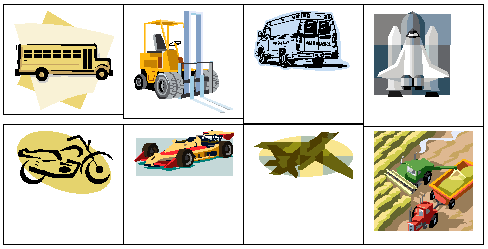 Норма для детей подготовительной группы 7-8 правильных ответов.	Сводная уровня усвоения знаний по дорожному движению детей старших группСводная уровня усвоения знаний по дорожному движению детейподготовительных к школе группПриложение 2Перспективное планирование работы ДОУ в течение годаПриложение 3АНКЕТА № 1 «ПРАВИЛА И БЕЗОПАСНОСТЬ ДОРОЖНОГО ДВИЖЕНИЯ»Уважаемые взрослые!Папы и мамы, дедушки и бабушки!Воспитание грамотного участника дорожного движения - составляющая воспитания человека нового типа. И пока взрослые не привыкнут к тому, что соблюдение правил дорожного движения (ПДД) – это не только требование законодательства, но прежде всего норма поведения в обществе, рост дорожно-транспортного травматизма остановить невозможно. Восстановить утерянный инстинкт самосохранения в обществе можно только сообща.Просим Вас всерьез задуматься об этой проблеме и ответить на следующие вопросы. Ваши искренние ответы помогут нам в дальнейшей работе с детьми.1.Считаете ли Вы важной эту проблему для Вас и Ваших близких?- Да.  - Нет.   - Затрудняюсь ответить.2. Знаете ли Вы ПДД?- Да.   - Частично.    - Нет.3. Соблюдаете ли Вы правила безопасного поведения на дороге?- Всегда.    - Частично.      - Нет.4. Случалось ли Вам нарушать ПДД в присутствии Ваших детей?- Никогда.   - Иногда.    - Всегда.5. Почему Вы нарушаете ПДД?- Очень тороплюсь.- Не хватает терпения ждать разрешающего сигнала светофора.- Очень большой транспортный поток.- Не предполагаю, что нарушаю ПДД.- Действую как все.6. Часто ли Вам приходится предупреждать нарушение ПДД детьми?- Часто.    - Редко.     - Никогда.7. Ваша реакция на нарушение ПДД родителей с детьми?- Пытаюсь предупредить нарушение.- Делаете замечание.- Внутренне осуждаете поведение взрослых.- Не замечал(а) ничего подобного.8. Считаете ли Вы возможным самостоятельный выход на дорогу дошкольника?- Да.    - Возможно иногда.    - Нет.9. Как Вы думаете, какой процент детей от общего числа погибших по разным причинам детей, составляют дети, пострадавшие в ДТП?10.  Кто, по Вашему мнению, чаще всего виноват в ДТП?- Водители.   - Пешеходы.   - Сам нарушитель. - Организация дорожного движения.11.Что на Ваш взгляд нужно предпринять, чтобы сократить число ДТП с участием детей? _____________________________________________________________________________12. Назовите, какие трудности Вы испытываете на неизвестном Вам участке дороги в городе и как по Вашему нужно изменить на том участке организацию дорожного движения: ________________________________________________________________________________________________________________________________________________ПОМНИТЕ:Учителя – не доучили, родители – не досмотрели,ГИБДД – недоорганизовало, водитель – не среагировал,А пострадать может ребенок!!!Приложение 4Анкета № 2 «ЧЕМУ МЫ ЗА ГОД НАУЧИЛИСЬ»Уважаемые родители!Заканчивается учебный год, который Вы, Ваш малыш и мы, педагоги детского сада, прожили вместе и научились правильному и безопасному поведению на дорогах нашего города. Много в этом году было сделано нового, интересного. Были и трудности.Мы обращаемся к Вам с просьбой ответить на вопросы анкеты. Ваше мнение поможет улучшить работу с детьми по данному направлению, найти новые актуальные темы для общения.Кто из родителей заполняет анкету?________________________________________________________________Возраст Вашего ребёнка?__________________________________________________________________Что нового Вы узнали в детском саду о содержании обучения дошкольников Правилам дорожного движения?__________________________________________________________________Какие формы получения информации были для Вас наиболее удобны: - переписка с воспитателями___________________________________- групповые собрания_________________________________________- личные беседы с воспитателем________________________________- информационные стенды_____________________________________- другое_____________________________________________________ Укажите источник, из которого Вы получали информацию в детском саду по обучению ребёнка Правилам дорожного движения: - воспитатели детского сада_____________________________________- другие специалисты детского сада______________________________- книги, газеты, журналы_______________________________________- видеотека___________________________________________________Для чего, по Вашему мнению, необходимо обучать ребёнка Правилам дорожного движения? ________________________________________________________________________________________________________________________________________________ Что бы Вы хотели пожелать воспитателям дошкольного учреждения? __________________________________________________________________________________________________________________________________________________________Благодарим Вас за искренние ответы!Направление работыМетодика Обследование знаний и умений детейБеседы с детьми на предложенную тему.Анализ деятельности детей на занятиях.Анализ самостоятельной деятельности детей.Анализ игровой деятельностиОценка профессиональных умений воспитателяАнализ проведения воспитателями занятий.Анализ руководства сюжетно-ролевыми, дидактическими играми по теме.Наблюдение за организацией целевых прогулок.Собеседование с воспитателями по программе.Создание условийАнализ предметно-развивающей среды Посещение групп.Анализ предметно-развивающей среды с точки зрения ее содержания (наличие иллюстративных материалов, создание уголков безопасности, наличие сюжетно-ролевых и дидактических игр по правилам дорожного движения)Планирование работыПроверка планирования занятий, целевых прогулок, индивидуальной работы с детьми, работы в групповых зонах и уголках, игровой деятельностиАнализ планов.Работа с родителями по данной проблемеАнализ наглядной информации для родителей.Анкетирование родителейОбъектСодержаниеМетод (форма)БаллыСтепень освоения знаний по ПДДЧто такое дорога            Беседа, ситуативная беседаСтепень освоения знаний по ПДДНа какие части делится дорога Беседа, ситуативная беседаСтепень освоения знаний по ПДДКакие названия улиц ты знаешьБеседа, ситуативная беседаСтепень освоения знаний по ПДДЧто помогает пешеходам перейти проезжую часть Беседа, ситуативная беседаСтепень освоения знаний по ПДДНа какой сигнал светофора можно переходить дорогуБеседа, ситуативная беседаОбъектСодержаниеМетод (форма)БаллыСтепень освоения знаний по ПДДЧто такое дорога Беседа, ситуативная беседа,Разговор.Степень освоения знаний по ПДДГде расположен тротуарБеседа, ситуативная беседа,Разговор.Степень освоения знаний по ПДДКак пешеходы должны переходить дорогу Беседа, ситуативная беседа,Разговор.Степень освоения знаний по ПДДДля чего нужен пешеходный переходБеседа, ситуативная беседа,Разговор.Степень освоения знаний по ПДДКакие дорожные знаки ты знаешь Беседа, ситуативная беседа,Разговор.Степень освоения знаний по ПДДКакие сигналы есть у светофора, что они обозначаютБеседа, ситуативная беседа,Разговор.Степень освоения знаний по ПДДКакие виды транспорта ты знаешьБеседа, ситуативная беседа,Разговор.Степень освоения знаний по ПДДПочему нельзя играть на дорогеБеседа, ситуативная беседа,Разговор.Степень освоения знаний по ПДДКакие правила необходимо соблюдать пассажируБеседа, ситуативная беседа,Разговор.Степень освоения знаний по ПДДКого называют участниками дорожного движенияБеседа, ситуативная беседа,Разговор.ОбъектСодержаниеМетод (форма)БаллыСтепень освоения знаний по ПДДКак называется часть дороги, по которой движется транспортБеседа, ситуативная беседаСтепень освоения знаний по ПДДКак называется часть дороги, отведенная для пешеходовБеседа, ситуативная беседаСтепень освоения знаний по ПДДКого называют пешеходом Беседа, ситуативная беседаСтепень освоения знаний по ПДДКак безопасно перейти дорогуБеседа, ситуативная беседаСтепень освоения знаний по ПДДКого называют водителемБеседа, ситуативная беседаСтепень освоения знаний по ПДДКакие виды транспорта ты знаешьБеседа, ситуативная беседаСтепень освоения знаний по ПДДЧто обозначает сигналы светофора для пешеходов и водителейБеседа, ситуативная беседаСтепень освоения знаний по ПДДПочему нельзя играть на дорогеБеседа, ситуативная беседаСтепень освоения знаний по ПДДНа каких автомобилях устанавливают сигнал «Сирена» Беседа, ситуативная беседаСтепень освоения знаний по ПДДДля чего вдоль дорог поставлены знаки Беседа, ситуативная беседаСтепень освоения знаний по ПДДКакие дорожные знаки тебе известны, что они обозначаютБеседа, ситуативная беседаСтепень освоения знаний по ПДДКакие правила необходимо соблюдать пассажиру маршрутного транспортаБеседа, ситуативная беседаСтепень освоения знаний по ПДДКак влияют погодные условия на движение транспорта и пешеходовБеседа, ситуативная беседаСтепень освоения знаний по ПДДЧто такое дорожные «ситуации-ловушки» Беседа, ситуативная беседаСтепень освоения знаний по ПДДКак перейти дорогу у остановки маршрутного транспортаБеседа, ситуативная беседаОбъектСодержаниеМетод (форма)БаллыСтепень освоения знаний по ПДДОсновные части дорогиБеседа, ситуативная беседа,Разговор.Степень освоения знаний по ПДДОбщие правила безопасной ориентации на дорогеБеседа, ситуативная беседа,Разговор.Степень освоения знаний по ПДДСветофоры, значение сигналов светофораБеседа, ситуативная беседа,Разговор.Степень освоения знаний по ПДДДорожные знаки и их значениеБеседа, ситуативная беседа,Разговор.Степень освоения знаний по ПДДПравила перехода дороги по пешеходным переходам со светофором и без светофораБеседа, ситуативная беседа,Разговор.Степень освоения знаний по ПДДНаиболее опасные для пешеходов участки дорогБеседа, ситуативная беседа,Разговор.Степень освоения знаний по ПДДБезопасные маршруты движения до детсадаБеседа, ситуативная беседа,Разговор.ВопросыРезультатыРезультатыВопросы20__-20__ уч. год20__-20__ уч. годВопросысент. %Май %1.Что такое улица?2.Как регулируется движение на улице?3.Какие сигналы светофора ты знаешь? Что они обозначают? 	4.На какой свет надо переходить улицу?5.Какие светофоры стоят на улице? Чем отличаются транспортный и пешеходный светофоры? 	6.Как называется человек, который регулирует движение на дороге? 	7.Что помогает регулировщику управлять движением?8.Для чего нужны дорожные знаки? 	9.Какие виды дорожных знаков ты знаешь?10.Кто такой пешеход?11.Где должны ходить пешеходы?12.Где и как нужно переходить дорогу? 	13.Как выглядит знак «Пешеходный переход», что он означает?14.Какие пешеходные переходы ты знаешь? 15.Что означает знак «Дети», как он выглядит? 16.Что такое перекресток?17.Как называется часть дороги, по которой едут машины?18.Кто такой пассажир? 	19.Какие виды пассажирского транспорта ты знаешь? 	20.Для чего нужен пассажирский транспорт? Где его ожидают люди? 	21.Как обходить стоящий на остановке автобус? 	22.Какие ты знаешь правила поведения в транспорте? 	23.Чего нельзя делать на дороге?Общий показательВопросыРезультатыРезультатыВопросы2011-2012 уч. год2011-2012 уч. годВопросысент. %май%1.Что такое улица?2.Как регулируется движение на улице?3.Какие сигналы светофора ты знаешь? Что они обозначают? 	4.На какой свет надо переходить улицу?5.Какие светофоры стоят на улице? Чем отличаются транспортный и пешеходный светофоры? 	6.Как называется человек, который регулирует движение на дороге? 	7.Что помогает регулировщику управлять движением?8.Для чего нужны дорожные знаки? 	9.Какие виды дорожных знаков ты знаешь?10.Кто такой пешеход?11.Где должны ходить пешеходы?12.Где и как нужно переходить дорогу? 	13.Как выглядит знак «Пешеходный переход», что он означает?14.Какие пешеходные переходы ты знаешь? 15.Что означает знак «Дети», как он выглядит? 16.Что такое перекресток?17.Как называется часть дороги, по которой едут машины?18.Кто такой пассажир? 	19.Какие виды пассажирского транспорта ты знаешь? 	20.Для чего нужен пассажирский транспорт? Где его ожидают люди?21.Как обходить стоящий на остановке автобус?22.Какие ты знаешь правила поведения в транспорте? 	23.Чего нельзя делать на дороге?Общий показательВремяЦели работыСпособ реализацииОтветственныйСентябрьВыяснение компетентности семьи в вопросе соблюдения правил поведения наулицах и дорогах.Анкетирование родителей на тему «Что мы знаем о безопасности»(Анкета № 1 «Правила и безопасность дорожного движения»,Анкета №2 «Чему мы за год научились»)ВоспитателиОктябрьЗнакомство    родителей    с основными         правилами безопасности на улице   и дома. Обсуждение    и    принятие перечня жизненно важных правил и запретов для детей и взрослых.Консультации на тему: «Требования к детям в детском саду и дома»;«Родителям о правилах дорожного движения»;«Безопасность детей на городских улицах». Проведение групповых родительских собраний по ознакомлению воспитанников с правилами дорожного движения.Воспитатели, родительский комитет группНоябрьПодбор наглядной агитации для обеспечения реализации программы «Светофорик».ПлакатыИнструктор по физ. воспитаниюДекабрьСоставление памятки «Безопасность ребенка дома, в детском саду и на улице».Буклет для родителейСтарший воспитательФевральЗнакомство родителей с педагогической литературой по вопросам безопасности и профилактики дорожно-транспортных нарушений.Встреча-консультация на выставке в библиотеке ДОУ (все родители).Старший воспитатель,воспитателиМартОзнакомление родителей с работой детского сада по предлагаемой проблеме.Посещение родителями собраний, открытых занятий, тематические видеофильмы.ВоспитателиМайОзнакомление родителей с результатами обучения детейПосещение открытых занятий, информация в «уголках родителей».Старший воспитатель,воспитатели